FORMULARIO DE SOLICITUD DE ALTA DE SOCIOActualmente estamos intentando relanzar y afianzar la identidad de Alcuetas y del Centro Cultural “El Cerro”. Durante los últimos años el Centro Cultural “El Cerro” viene realizando una serie de actividades para alcanzar este objetivo, entre los que se incluye, por ejemplo, la organización de las Fiestas Patronales.El objetivo no es otro que el de afianzar nuestro pueblo como centro comarcal de la cultura, mediante la programación de actos comarcales encaminados al fomento de las distintas actividades que puedan resultar atractivas, así como para solicitar todas las ayudas posibles de las distintas administraciones para poder conseguir nuestro objetivo.Así pues, es de suma importancia tener un número de socios lo más amplio posible ya que esto redundará en la cuantía de las posibles ayudas.Estamos seguros de que todos los vinculados al pueblo que tienen interés y se están esforzando porque Alcuetas tenga el reconocimiento que se merece, porque el pueblo vaya a más, trabajan para conseguir el mayor número de socios posible.Para hacerte socio sólo tienes que rellenar el impreso que se adjunta y enviarlo por correo electrónico a centrocultural@alcuetas.com o por correo ordinario a:Centro Cultural “El Cerro”
Dª Tere Álvarez García
24207 ALCUETAS (León)La cuota que hay establecida en este momento (año 2018) es de 15€ al año por persona, para los mayores de 10 años y hasta los 70 años. Como ves es muy pequeña y te la enviaremos directamente al banco donde nos indiques.EN INTERÉS DE TODOS DIFUNDE ESTA HOJA ENTRE TUS FAMILIARES Y AMIGOS.HAZTE SOCIO, CONSIGUE SOCIOS, TRABAJA POR TU PUEBLO Y SU FUTURO.
(Devolver lo antes posible el impreso cubierto)
-----------------------------------------------------------------------------------------------------------------------------CENTRO CULTURAL EL CERRO
SOLICITUD DE SOCIOApellidos:Nombre:F. Nacimiento:NIF:Teléfono:Domicilio:Código Postal:Localidad:Provincia:Domiciliación Bancaria:Domiciliación Bancaria:E-Mail:Si desea domiciliar las cuotas de la asociación sólo tienes que rellenar el Mandato de Adeudo Directo que encontraras al dorso de este documento (o en la segunda página) indicando el número IBAN de tu cuenta bancaria, así como firmar el documento.Si desea domiciliar las cuotas de la asociación sólo tienes que rellenar el Mandato de Adeudo Directo que encontraras al dorso de este documento (o en la segunda página) indicando el número IBAN de tu cuenta bancaria, así como firmar el documento.Si desea domiciliar las cuotas de la asociación sólo tienes que rellenar el Mandato de Adeudo Directo que encontraras al dorso de este documento (o en la segunda página) indicando el número IBAN de tu cuenta bancaria, así como firmar el documento.Si desea domiciliar las cuotas de la asociación sólo tienes que rellenar el Mandato de Adeudo Directo que encontraras al dorso de este documento (o en la segunda página) indicando el número IBAN de tu cuenta bancaria, así como firmar el documento.Si desea domiciliar las cuotas de la asociación sólo tienes que rellenar el Mandato de Adeudo Directo que encontraras al dorso de este documento (o en la segunda página) indicando el número IBAN de tu cuenta bancaria, así como firmar el documento.Si desea domiciliar las cuotas de la asociación sólo tienes que rellenar el Mandato de Adeudo Directo que encontraras al dorso de este documento (o en la segunda página) indicando el número IBAN de tu cuenta bancaria, así como firmar el documento.Si desea domiciliar las cuotas de la asociación sólo tienes que rellenar el Mandato de Adeudo Directo que encontraras al dorso de este documento (o en la segunda página) indicando el número IBAN de tu cuenta bancaria, así como firmar el documento.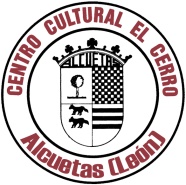 SEPA – MANDATO DE ADEUDO DIRECTOSEPA – MANDATO DE ADEUDO DIRECTOSEPA – MANDATO DE ADEUDO DIRECTOSEPA – MANDATO DE ADEUDO DIRECTOSEPA – MANDATO DE ADEUDO DIRECTOSEPA – MANDATO DE ADEUDO DIRECTOSEPA – MANDATO DE ADEUDO DIRECTOSEPA – MANDATO DE ADEUDO DIRECTOSEPA – MANDATO DE ADEUDO DIRECTOSEPA – MANDATO DE ADEUDO DIRECTOSEPA – MANDATO DE ADEUDO DIRECTOSEPA – MANDATO DE ADEUDO DIRECTOSEPA – MANDATO DE ADEUDO DIRECTOSEPA – MANDATO DE ADEUDO DIRECTOSEPA – MANDATO DE ADEUDO DIRECTOSEPA – MANDATO DE ADEUDO DIRECTOSEPA – MANDATO DE ADEUDO DIRECTOSEPA – MANDATO DE ADEUDO DIRECTOSEPA – MANDATO DE ADEUDO DIRECTOSEPA – MANDATO DE ADEUDO DIRECTOSEPA – MANDATO DE ADEUDO DIRECTOSEPA – MANDATO DE ADEUDO DIRECTOSEPA – MANDATO DE ADEUDO DIRECTOSEPA – MANDATO DE ADEUDO DIRECTOSEPA – MANDATO DE ADEUDO DIRECTOSEPA – MANDATO DE ADEUDO DIRECTOSEPA – MANDATO DE ADEUDO DIRECTOSEPA – MANDATO DE ADEUDO DIRECTOSEPA – MANDATO DE ADEUDO DIRECTOSEPA – MANDATO DE ADEUDO DIRECTOSEPA – MANDATO DE ADEUDO DIRECTOSEPA – MANDATO DE ADEUDO DIRECTOSEPA – MANDATO DE ADEUDO DIRECTOSEPA – MANDATO DE ADEUDO DIRECTOSEPA – MANDATO DE ADEUDO DIRECTOSEPA – MANDATO DE ADEUDO DIRECTOSEPA – MANDATO DE ADEUDO DIRECTOSEPA – MANDATO DE ADEUDO DIRECTOSEPA – MANDATO DE ADEUDO DIRECTOSEPA – MANDATO DE ADEUDO DIRECTOSEPA – MANDATO DE ADEUDO DIRECTOSEPA – MANDATO DE ADEUDO DIRECTOSEPA – MANDATO DE ADEUDO DIRECTOReferencia de la Orden de Domiciliación (a completar por Centro Cultural El Cerro)Referencia de la Orden de Domiciliación (a completar por Centro Cultural El Cerro)Referencia de la Orden de Domiciliación (a completar por Centro Cultural El Cerro)Referencia de la Orden de Domiciliación (a completar por Centro Cultural El Cerro)Referencia de la Orden de Domiciliación (a completar por Centro Cultural El Cerro)Referencia de la Orden de Domiciliación (a completar por Centro Cultural El Cerro)Referencia de la Orden de Domiciliación (a completar por Centro Cultural El Cerro)Referencia de la Orden de Domiciliación (a completar por Centro Cultural El Cerro)Referencia de la Orden de Domiciliación (a completar por Centro Cultural El Cerro)Referencia de la Orden de Domiciliación (a completar por Centro Cultural El Cerro)Referencia de la Orden de Domiciliación (a completar por Centro Cultural El Cerro)Referencia de la Orden de Domiciliación (a completar por Centro Cultural El Cerro)Referencia de la Orden de Domiciliación (a completar por Centro Cultural El Cerro)Referencia de la Orden de Domiciliación (a completar por Centro Cultural El Cerro)Referencia de la Orden de Domiciliación (a completar por Centro Cultural El Cerro)Referencia de la Orden de Domiciliación (a completar por Centro Cultural El Cerro)Referencia de la Orden de Domiciliación (a completar por Centro Cultural El Cerro)Referencia de la Orden de Domiciliación (a completar por Centro Cultural El Cerro)Referencia de la Orden de Domiciliación (a completar por Centro Cultural El Cerro)Referencia de la Orden de Domiciliación (a completar por Centro Cultural El Cerro)Referencia de la Orden de Domiciliación (a completar por Centro Cultural El Cerro)Referencia de la Orden de Domiciliación (a completar por Centro Cultural El Cerro)Referencia de la Orden de Domiciliación (a completar por Centro Cultural El Cerro)Referencia de la Orden de Domiciliación (a completar por Centro Cultural El Cerro)Referencia de la Orden de Domiciliación (a completar por Centro Cultural El Cerro)Referencia de la Orden de Domiciliación (a completar por Centro Cultural El Cerro)Referencia de la Orden de Domiciliación (a completar por Centro Cultural El Cerro)Referencia de la Orden de Domiciliación (a completar por Centro Cultural El Cerro)Referencia de la Orden de Domiciliación (a completar por Centro Cultural El Cerro)Referencia de la Orden de Domiciliación (a completar por Centro Cultural El Cerro)Referencia de la Orden de Domiciliación (a completar por Centro Cultural El Cerro)Referencia de la Orden de Domiciliación (a completar por Centro Cultural El Cerro)Referencia de la Orden de Domiciliación (a completar por Centro Cultural El Cerro)Referencia de la Orden de Domiciliación (a completar por Centro Cultural El Cerro)Referencia de la Orden de Domiciliación (a completar por Centro Cultural El Cerro)Referencia de la Orden de Domiciliación (a completar por Centro Cultural El Cerro)Referencia de la Orden de Domiciliación (a completar por Centro Cultural El Cerro)Referencia de la Orden de Domiciliación (a completar por Centro Cultural El Cerro)Referencia de la Orden de Domiciliación (a completar por Centro Cultural El Cerro)Referencia de la Orden de Domiciliación (a completar por Centro Cultural El Cerro)Referencia de la Orden de Domiciliación (a completar por Centro Cultural El Cerro)Referencia de la Orden de Domiciliación (a completar por Centro Cultural El Cerro)Referencia de la Orden de Domiciliación (a completar por Centro Cultural El Cerro)Mediante la firma de esta orden de domiciliación, el deudor autoriza (A) al acreedor a enviar instrucciones a la entidad del deudor para adeudar su cuenta y (B) a la entidad para efectuar los adeudos en su cuenta siguiendo las instrucciones del acreedor. Como parte de sus derechos, el deudor está legitimado al reembolso por su entidad en los términos y condiciones del contrato suscrito con la misma. La solicitud de reembolso deberá efectuarse dentro de las ocho semanas que siguen a la fecha de adeudo en cuenta. Puede obtener información adicional sobre sus derechos en su entidad financiera.Mediante la firma de esta orden de domiciliación, el deudor autoriza (A) al acreedor a enviar instrucciones a la entidad del deudor para adeudar su cuenta y (B) a la entidad para efectuar los adeudos en su cuenta siguiendo las instrucciones del acreedor. Como parte de sus derechos, el deudor está legitimado al reembolso por su entidad en los términos y condiciones del contrato suscrito con la misma. La solicitud de reembolso deberá efectuarse dentro de las ocho semanas que siguen a la fecha de adeudo en cuenta. Puede obtener información adicional sobre sus derechos en su entidad financiera.Mediante la firma de esta orden de domiciliación, el deudor autoriza (A) al acreedor a enviar instrucciones a la entidad del deudor para adeudar su cuenta y (B) a la entidad para efectuar los adeudos en su cuenta siguiendo las instrucciones del acreedor. Como parte de sus derechos, el deudor está legitimado al reembolso por su entidad en los términos y condiciones del contrato suscrito con la misma. La solicitud de reembolso deberá efectuarse dentro de las ocho semanas que siguen a la fecha de adeudo en cuenta. Puede obtener información adicional sobre sus derechos en su entidad financiera.Mediante la firma de esta orden de domiciliación, el deudor autoriza (A) al acreedor a enviar instrucciones a la entidad del deudor para adeudar su cuenta y (B) a la entidad para efectuar los adeudos en su cuenta siguiendo las instrucciones del acreedor. Como parte de sus derechos, el deudor está legitimado al reembolso por su entidad en los términos y condiciones del contrato suscrito con la misma. La solicitud de reembolso deberá efectuarse dentro de las ocho semanas que siguen a la fecha de adeudo en cuenta. Puede obtener información adicional sobre sus derechos en su entidad financiera.Mediante la firma de esta orden de domiciliación, el deudor autoriza (A) al acreedor a enviar instrucciones a la entidad del deudor para adeudar su cuenta y (B) a la entidad para efectuar los adeudos en su cuenta siguiendo las instrucciones del acreedor. Como parte de sus derechos, el deudor está legitimado al reembolso por su entidad en los términos y condiciones del contrato suscrito con la misma. La solicitud de reembolso deberá efectuarse dentro de las ocho semanas que siguen a la fecha de adeudo en cuenta. Puede obtener información adicional sobre sus derechos en su entidad financiera.Mediante la firma de esta orden de domiciliación, el deudor autoriza (A) al acreedor a enviar instrucciones a la entidad del deudor para adeudar su cuenta y (B) a la entidad para efectuar los adeudos en su cuenta siguiendo las instrucciones del acreedor. Como parte de sus derechos, el deudor está legitimado al reembolso por su entidad en los términos y condiciones del contrato suscrito con la misma. La solicitud de reembolso deberá efectuarse dentro de las ocho semanas que siguen a la fecha de adeudo en cuenta. Puede obtener información adicional sobre sus derechos en su entidad financiera.Mediante la firma de esta orden de domiciliación, el deudor autoriza (A) al acreedor a enviar instrucciones a la entidad del deudor para adeudar su cuenta y (B) a la entidad para efectuar los adeudos en su cuenta siguiendo las instrucciones del acreedor. Como parte de sus derechos, el deudor está legitimado al reembolso por su entidad en los términos y condiciones del contrato suscrito con la misma. La solicitud de reembolso deberá efectuarse dentro de las ocho semanas que siguen a la fecha de adeudo en cuenta. Puede obtener información adicional sobre sus derechos en su entidad financiera.Mediante la firma de esta orden de domiciliación, el deudor autoriza (A) al acreedor a enviar instrucciones a la entidad del deudor para adeudar su cuenta y (B) a la entidad para efectuar los adeudos en su cuenta siguiendo las instrucciones del acreedor. Como parte de sus derechos, el deudor está legitimado al reembolso por su entidad en los términos y condiciones del contrato suscrito con la misma. La solicitud de reembolso deberá efectuarse dentro de las ocho semanas que siguen a la fecha de adeudo en cuenta. Puede obtener información adicional sobre sus derechos en su entidad financiera.Mediante la firma de esta orden de domiciliación, el deudor autoriza (A) al acreedor a enviar instrucciones a la entidad del deudor para adeudar su cuenta y (B) a la entidad para efectuar los adeudos en su cuenta siguiendo las instrucciones del acreedor. Como parte de sus derechos, el deudor está legitimado al reembolso por su entidad en los términos y condiciones del contrato suscrito con la misma. La solicitud de reembolso deberá efectuarse dentro de las ocho semanas que siguen a la fecha de adeudo en cuenta. Puede obtener información adicional sobre sus derechos en su entidad financiera.Mediante la firma de esta orden de domiciliación, el deudor autoriza (A) al acreedor a enviar instrucciones a la entidad del deudor para adeudar su cuenta y (B) a la entidad para efectuar los adeudos en su cuenta siguiendo las instrucciones del acreedor. Como parte de sus derechos, el deudor está legitimado al reembolso por su entidad en los términos y condiciones del contrato suscrito con la misma. La solicitud de reembolso deberá efectuarse dentro de las ocho semanas que siguen a la fecha de adeudo en cuenta. Puede obtener información adicional sobre sus derechos en su entidad financiera.Mediante la firma de esta orden de domiciliación, el deudor autoriza (A) al acreedor a enviar instrucciones a la entidad del deudor para adeudar su cuenta y (B) a la entidad para efectuar los adeudos en su cuenta siguiendo las instrucciones del acreedor. Como parte de sus derechos, el deudor está legitimado al reembolso por su entidad en los términos y condiciones del contrato suscrito con la misma. La solicitud de reembolso deberá efectuarse dentro de las ocho semanas que siguen a la fecha de adeudo en cuenta. Puede obtener información adicional sobre sus derechos en su entidad financiera.Mediante la firma de esta orden de domiciliación, el deudor autoriza (A) al acreedor a enviar instrucciones a la entidad del deudor para adeudar su cuenta y (B) a la entidad para efectuar los adeudos en su cuenta siguiendo las instrucciones del acreedor. Como parte de sus derechos, el deudor está legitimado al reembolso por su entidad en los términos y condiciones del contrato suscrito con la misma. La solicitud de reembolso deberá efectuarse dentro de las ocho semanas que siguen a la fecha de adeudo en cuenta. Puede obtener información adicional sobre sus derechos en su entidad financiera.Mediante la firma de esta orden de domiciliación, el deudor autoriza (A) al acreedor a enviar instrucciones a la entidad del deudor para adeudar su cuenta y (B) a la entidad para efectuar los adeudos en su cuenta siguiendo las instrucciones del acreedor. Como parte de sus derechos, el deudor está legitimado al reembolso por su entidad en los términos y condiciones del contrato suscrito con la misma. La solicitud de reembolso deberá efectuarse dentro de las ocho semanas que siguen a la fecha de adeudo en cuenta. Puede obtener información adicional sobre sus derechos en su entidad financiera.Mediante la firma de esta orden de domiciliación, el deudor autoriza (A) al acreedor a enviar instrucciones a la entidad del deudor para adeudar su cuenta y (B) a la entidad para efectuar los adeudos en su cuenta siguiendo las instrucciones del acreedor. Como parte de sus derechos, el deudor está legitimado al reembolso por su entidad en los términos y condiciones del contrato suscrito con la misma. La solicitud de reembolso deberá efectuarse dentro de las ocho semanas que siguen a la fecha de adeudo en cuenta. Puede obtener información adicional sobre sus derechos en su entidad financiera.Mediante la firma de esta orden de domiciliación, el deudor autoriza (A) al acreedor a enviar instrucciones a la entidad del deudor para adeudar su cuenta y (B) a la entidad para efectuar los adeudos en su cuenta siguiendo las instrucciones del acreedor. Como parte de sus derechos, el deudor está legitimado al reembolso por su entidad en los términos y condiciones del contrato suscrito con la misma. La solicitud de reembolso deberá efectuarse dentro de las ocho semanas que siguen a la fecha de adeudo en cuenta. Puede obtener información adicional sobre sus derechos en su entidad financiera.Mediante la firma de esta orden de domiciliación, el deudor autoriza (A) al acreedor a enviar instrucciones a la entidad del deudor para adeudar su cuenta y (B) a la entidad para efectuar los adeudos en su cuenta siguiendo las instrucciones del acreedor. Como parte de sus derechos, el deudor está legitimado al reembolso por su entidad en los términos y condiciones del contrato suscrito con la misma. La solicitud de reembolso deberá efectuarse dentro de las ocho semanas que siguen a la fecha de adeudo en cuenta. Puede obtener información adicional sobre sus derechos en su entidad financiera.Mediante la firma de esta orden de domiciliación, el deudor autoriza (A) al acreedor a enviar instrucciones a la entidad del deudor para adeudar su cuenta y (B) a la entidad para efectuar los adeudos en su cuenta siguiendo las instrucciones del acreedor. Como parte de sus derechos, el deudor está legitimado al reembolso por su entidad en los términos y condiciones del contrato suscrito con la misma. La solicitud de reembolso deberá efectuarse dentro de las ocho semanas que siguen a la fecha de adeudo en cuenta. Puede obtener información adicional sobre sus derechos en su entidad financiera.Mediante la firma de esta orden de domiciliación, el deudor autoriza (A) al acreedor a enviar instrucciones a la entidad del deudor para adeudar su cuenta y (B) a la entidad para efectuar los adeudos en su cuenta siguiendo las instrucciones del acreedor. Como parte de sus derechos, el deudor está legitimado al reembolso por su entidad en los términos y condiciones del contrato suscrito con la misma. La solicitud de reembolso deberá efectuarse dentro de las ocho semanas que siguen a la fecha de adeudo en cuenta. Puede obtener información adicional sobre sus derechos en su entidad financiera.Mediante la firma de esta orden de domiciliación, el deudor autoriza (A) al acreedor a enviar instrucciones a la entidad del deudor para adeudar su cuenta y (B) a la entidad para efectuar los adeudos en su cuenta siguiendo las instrucciones del acreedor. Como parte de sus derechos, el deudor está legitimado al reembolso por su entidad en los términos y condiciones del contrato suscrito con la misma. La solicitud de reembolso deberá efectuarse dentro de las ocho semanas que siguen a la fecha de adeudo en cuenta. Puede obtener información adicional sobre sus derechos en su entidad financiera.Mediante la firma de esta orden de domiciliación, el deudor autoriza (A) al acreedor a enviar instrucciones a la entidad del deudor para adeudar su cuenta y (B) a la entidad para efectuar los adeudos en su cuenta siguiendo las instrucciones del acreedor. Como parte de sus derechos, el deudor está legitimado al reembolso por su entidad en los términos y condiciones del contrato suscrito con la misma. La solicitud de reembolso deberá efectuarse dentro de las ocho semanas que siguen a la fecha de adeudo en cuenta. Puede obtener información adicional sobre sus derechos en su entidad financiera.Mediante la firma de esta orden de domiciliación, el deudor autoriza (A) al acreedor a enviar instrucciones a la entidad del deudor para adeudar su cuenta y (B) a la entidad para efectuar los adeudos en su cuenta siguiendo las instrucciones del acreedor. Como parte de sus derechos, el deudor está legitimado al reembolso por su entidad en los términos y condiciones del contrato suscrito con la misma. La solicitud de reembolso deberá efectuarse dentro de las ocho semanas que siguen a la fecha de adeudo en cuenta. Puede obtener información adicional sobre sus derechos en su entidad financiera.Mediante la firma de esta orden de domiciliación, el deudor autoriza (A) al acreedor a enviar instrucciones a la entidad del deudor para adeudar su cuenta y (B) a la entidad para efectuar los adeudos en su cuenta siguiendo las instrucciones del acreedor. Como parte de sus derechos, el deudor está legitimado al reembolso por su entidad en los términos y condiciones del contrato suscrito con la misma. La solicitud de reembolso deberá efectuarse dentro de las ocho semanas que siguen a la fecha de adeudo en cuenta. Puede obtener información adicional sobre sus derechos en su entidad financiera.Mediante la firma de esta orden de domiciliación, el deudor autoriza (A) al acreedor a enviar instrucciones a la entidad del deudor para adeudar su cuenta y (B) a la entidad para efectuar los adeudos en su cuenta siguiendo las instrucciones del acreedor. Como parte de sus derechos, el deudor está legitimado al reembolso por su entidad en los términos y condiciones del contrato suscrito con la misma. La solicitud de reembolso deberá efectuarse dentro de las ocho semanas que siguen a la fecha de adeudo en cuenta. Puede obtener información adicional sobre sus derechos en su entidad financiera.Mediante la firma de esta orden de domiciliación, el deudor autoriza (A) al acreedor a enviar instrucciones a la entidad del deudor para adeudar su cuenta y (B) a la entidad para efectuar los adeudos en su cuenta siguiendo las instrucciones del acreedor. Como parte de sus derechos, el deudor está legitimado al reembolso por su entidad en los términos y condiciones del contrato suscrito con la misma. La solicitud de reembolso deberá efectuarse dentro de las ocho semanas que siguen a la fecha de adeudo en cuenta. Puede obtener información adicional sobre sus derechos en su entidad financiera.Mediante la firma de esta orden de domiciliación, el deudor autoriza (A) al acreedor a enviar instrucciones a la entidad del deudor para adeudar su cuenta y (B) a la entidad para efectuar los adeudos en su cuenta siguiendo las instrucciones del acreedor. Como parte de sus derechos, el deudor está legitimado al reembolso por su entidad en los términos y condiciones del contrato suscrito con la misma. La solicitud de reembolso deberá efectuarse dentro de las ocho semanas que siguen a la fecha de adeudo en cuenta. Puede obtener información adicional sobre sus derechos en su entidad financiera.Mediante la firma de esta orden de domiciliación, el deudor autoriza (A) al acreedor a enviar instrucciones a la entidad del deudor para adeudar su cuenta y (B) a la entidad para efectuar los adeudos en su cuenta siguiendo las instrucciones del acreedor. Como parte de sus derechos, el deudor está legitimado al reembolso por su entidad en los términos y condiciones del contrato suscrito con la misma. La solicitud de reembolso deberá efectuarse dentro de las ocho semanas que siguen a la fecha de adeudo en cuenta. Puede obtener información adicional sobre sus derechos en su entidad financiera.Mediante la firma de esta orden de domiciliación, el deudor autoriza (A) al acreedor a enviar instrucciones a la entidad del deudor para adeudar su cuenta y (B) a la entidad para efectuar los adeudos en su cuenta siguiendo las instrucciones del acreedor. Como parte de sus derechos, el deudor está legitimado al reembolso por su entidad en los términos y condiciones del contrato suscrito con la misma. La solicitud de reembolso deberá efectuarse dentro de las ocho semanas que siguen a la fecha de adeudo en cuenta. Puede obtener información adicional sobre sus derechos en su entidad financiera.Mediante la firma de esta orden de domiciliación, el deudor autoriza (A) al acreedor a enviar instrucciones a la entidad del deudor para adeudar su cuenta y (B) a la entidad para efectuar los adeudos en su cuenta siguiendo las instrucciones del acreedor. Como parte de sus derechos, el deudor está legitimado al reembolso por su entidad en los términos y condiciones del contrato suscrito con la misma. La solicitud de reembolso deberá efectuarse dentro de las ocho semanas que siguen a la fecha de adeudo en cuenta. Puede obtener información adicional sobre sus derechos en su entidad financiera.Mediante la firma de esta orden de domiciliación, el deudor autoriza (A) al acreedor a enviar instrucciones a la entidad del deudor para adeudar su cuenta y (B) a la entidad para efectuar los adeudos en su cuenta siguiendo las instrucciones del acreedor. Como parte de sus derechos, el deudor está legitimado al reembolso por su entidad en los términos y condiciones del contrato suscrito con la misma. La solicitud de reembolso deberá efectuarse dentro de las ocho semanas que siguen a la fecha de adeudo en cuenta. Puede obtener información adicional sobre sus derechos en su entidad financiera.Mediante la firma de esta orden de domiciliación, el deudor autoriza (A) al acreedor a enviar instrucciones a la entidad del deudor para adeudar su cuenta y (B) a la entidad para efectuar los adeudos en su cuenta siguiendo las instrucciones del acreedor. Como parte de sus derechos, el deudor está legitimado al reembolso por su entidad en los términos y condiciones del contrato suscrito con la misma. La solicitud de reembolso deberá efectuarse dentro de las ocho semanas que siguen a la fecha de adeudo en cuenta. Puede obtener información adicional sobre sus derechos en su entidad financiera.Mediante la firma de esta orden de domiciliación, el deudor autoriza (A) al acreedor a enviar instrucciones a la entidad del deudor para adeudar su cuenta y (B) a la entidad para efectuar los adeudos en su cuenta siguiendo las instrucciones del acreedor. Como parte de sus derechos, el deudor está legitimado al reembolso por su entidad en los términos y condiciones del contrato suscrito con la misma. La solicitud de reembolso deberá efectuarse dentro de las ocho semanas que siguen a la fecha de adeudo en cuenta. Puede obtener información adicional sobre sus derechos en su entidad financiera.Mediante la firma de esta orden de domiciliación, el deudor autoriza (A) al acreedor a enviar instrucciones a la entidad del deudor para adeudar su cuenta y (B) a la entidad para efectuar los adeudos en su cuenta siguiendo las instrucciones del acreedor. Como parte de sus derechos, el deudor está legitimado al reembolso por su entidad en los términos y condiciones del contrato suscrito con la misma. La solicitud de reembolso deberá efectuarse dentro de las ocho semanas que siguen a la fecha de adeudo en cuenta. Puede obtener información adicional sobre sus derechos en su entidad financiera.Mediante la firma de esta orden de domiciliación, el deudor autoriza (A) al acreedor a enviar instrucciones a la entidad del deudor para adeudar su cuenta y (B) a la entidad para efectuar los adeudos en su cuenta siguiendo las instrucciones del acreedor. Como parte de sus derechos, el deudor está legitimado al reembolso por su entidad en los términos y condiciones del contrato suscrito con la misma. La solicitud de reembolso deberá efectuarse dentro de las ocho semanas que siguen a la fecha de adeudo en cuenta. Puede obtener información adicional sobre sus derechos en su entidad financiera.Mediante la firma de esta orden de domiciliación, el deudor autoriza (A) al acreedor a enviar instrucciones a la entidad del deudor para adeudar su cuenta y (B) a la entidad para efectuar los adeudos en su cuenta siguiendo las instrucciones del acreedor. Como parte de sus derechos, el deudor está legitimado al reembolso por su entidad en los términos y condiciones del contrato suscrito con la misma. La solicitud de reembolso deberá efectuarse dentro de las ocho semanas que siguen a la fecha de adeudo en cuenta. Puede obtener información adicional sobre sus derechos en su entidad financiera.Mediante la firma de esta orden de domiciliación, el deudor autoriza (A) al acreedor a enviar instrucciones a la entidad del deudor para adeudar su cuenta y (B) a la entidad para efectuar los adeudos en su cuenta siguiendo las instrucciones del acreedor. Como parte de sus derechos, el deudor está legitimado al reembolso por su entidad en los términos y condiciones del contrato suscrito con la misma. La solicitud de reembolso deberá efectuarse dentro de las ocho semanas que siguen a la fecha de adeudo en cuenta. Puede obtener información adicional sobre sus derechos en su entidad financiera.Mediante la firma de esta orden de domiciliación, el deudor autoriza (A) al acreedor a enviar instrucciones a la entidad del deudor para adeudar su cuenta y (B) a la entidad para efectuar los adeudos en su cuenta siguiendo las instrucciones del acreedor. Como parte de sus derechos, el deudor está legitimado al reembolso por su entidad en los términos y condiciones del contrato suscrito con la misma. La solicitud de reembolso deberá efectuarse dentro de las ocho semanas que siguen a la fecha de adeudo en cuenta. Puede obtener información adicional sobre sus derechos en su entidad financiera.Mediante la firma de esta orden de domiciliación, el deudor autoriza (A) al acreedor a enviar instrucciones a la entidad del deudor para adeudar su cuenta y (B) a la entidad para efectuar los adeudos en su cuenta siguiendo las instrucciones del acreedor. Como parte de sus derechos, el deudor está legitimado al reembolso por su entidad en los términos y condiciones del contrato suscrito con la misma. La solicitud de reembolso deberá efectuarse dentro de las ocho semanas que siguen a la fecha de adeudo en cuenta. Puede obtener información adicional sobre sus derechos en su entidad financiera.Mediante la firma de esta orden de domiciliación, el deudor autoriza (A) al acreedor a enviar instrucciones a la entidad del deudor para adeudar su cuenta y (B) a la entidad para efectuar los adeudos en su cuenta siguiendo las instrucciones del acreedor. Como parte de sus derechos, el deudor está legitimado al reembolso por su entidad en los términos y condiciones del contrato suscrito con la misma. La solicitud de reembolso deberá efectuarse dentro de las ocho semanas que siguen a la fecha de adeudo en cuenta. Puede obtener información adicional sobre sus derechos en su entidad financiera.Mediante la firma de esta orden de domiciliación, el deudor autoriza (A) al acreedor a enviar instrucciones a la entidad del deudor para adeudar su cuenta y (B) a la entidad para efectuar los adeudos en su cuenta siguiendo las instrucciones del acreedor. Como parte de sus derechos, el deudor está legitimado al reembolso por su entidad en los términos y condiciones del contrato suscrito con la misma. La solicitud de reembolso deberá efectuarse dentro de las ocho semanas que siguen a la fecha de adeudo en cuenta. Puede obtener información adicional sobre sus derechos en su entidad financiera.Mediante la firma de esta orden de domiciliación, el deudor autoriza (A) al acreedor a enviar instrucciones a la entidad del deudor para adeudar su cuenta y (B) a la entidad para efectuar los adeudos en su cuenta siguiendo las instrucciones del acreedor. Como parte de sus derechos, el deudor está legitimado al reembolso por su entidad en los términos y condiciones del contrato suscrito con la misma. La solicitud de reembolso deberá efectuarse dentro de las ocho semanas que siguen a la fecha de adeudo en cuenta. Puede obtener información adicional sobre sus derechos en su entidad financiera.Mediante la firma de esta orden de domiciliación, el deudor autoriza (A) al acreedor a enviar instrucciones a la entidad del deudor para adeudar su cuenta y (B) a la entidad para efectuar los adeudos en su cuenta siguiendo las instrucciones del acreedor. Como parte de sus derechos, el deudor está legitimado al reembolso por su entidad en los términos y condiciones del contrato suscrito con la misma. La solicitud de reembolso deberá efectuarse dentro de las ocho semanas que siguen a la fecha de adeudo en cuenta. Puede obtener información adicional sobre sus derechos en su entidad financiera.Mediante la firma de esta orden de domiciliación, el deudor autoriza (A) al acreedor a enviar instrucciones a la entidad del deudor para adeudar su cuenta y (B) a la entidad para efectuar los adeudos en su cuenta siguiendo las instrucciones del acreedor. Como parte de sus derechos, el deudor está legitimado al reembolso por su entidad en los términos y condiciones del contrato suscrito con la misma. La solicitud de reembolso deberá efectuarse dentro de las ocho semanas que siguen a la fecha de adeudo en cuenta. Puede obtener información adicional sobre sus derechos en su entidad financiera.Mediante la firma de esta orden de domiciliación, el deudor autoriza (A) al acreedor a enviar instrucciones a la entidad del deudor para adeudar su cuenta y (B) a la entidad para efectuar los adeudos en su cuenta siguiendo las instrucciones del acreedor. Como parte de sus derechos, el deudor está legitimado al reembolso por su entidad en los términos y condiciones del contrato suscrito con la misma. La solicitud de reembolso deberá efectuarse dentro de las ocho semanas que siguen a la fecha de adeudo en cuenta. Puede obtener información adicional sobre sus derechos en su entidad financiera.Mediante la firma de esta orden de domiciliación, el deudor autoriza (A) al acreedor a enviar instrucciones a la entidad del deudor para adeudar su cuenta y (B) a la entidad para efectuar los adeudos en su cuenta siguiendo las instrucciones del acreedor. Como parte de sus derechos, el deudor está legitimado al reembolso por su entidad en los términos y condiciones del contrato suscrito con la misma. La solicitud de reembolso deberá efectuarse dentro de las ocho semanas que siguen a la fecha de adeudo en cuenta. Puede obtener información adicional sobre sus derechos en su entidad financiera.Por favor cumplimente los campos marcados con *Por favor cumplimente los campos marcados con *Por favor cumplimente los campos marcados con *Por favor cumplimente los campos marcados con *Por favor cumplimente los campos marcados con *Por favor cumplimente los campos marcados con *Por favor cumplimente los campos marcados con *Por favor cumplimente los campos marcados con *Por favor cumplimente los campos marcados con *Por favor cumplimente los campos marcados con *Por favor cumplimente los campos marcados con *Por favor cumplimente los campos marcados con *Por favor cumplimente los campos marcados con *Por favor cumplimente los campos marcados con *Por favor cumplimente los campos marcados con *Por favor cumplimente los campos marcados con *Por favor cumplimente los campos marcados con *Por favor cumplimente los campos marcados con *Por favor cumplimente los campos marcados con *Por favor cumplimente los campos marcados con *Por favor cumplimente los campos marcados con *Por favor cumplimente los campos marcados con *Por favor cumplimente los campos marcados con *Por favor cumplimente los campos marcados con *Por favor cumplimente los campos marcados con *Por favor cumplimente los campos marcados con *Por favor cumplimente los campos marcados con *Por favor cumplimente los campos marcados con *Por favor cumplimente los campos marcados con *Por favor cumplimente los campos marcados con *Por favor cumplimente los campos marcados con *Por favor cumplimente los campos marcados con *Por favor cumplimente los campos marcados con *Por favor cumplimente los campos marcados con *Por favor cumplimente los campos marcados con *Por favor cumplimente los campos marcados con *Por favor cumplimente los campos marcados con *Por favor cumplimente los campos marcados con *Por favor cumplimente los campos marcados con *Por favor cumplimente los campos marcados con *Por favor cumplimente los campos marcados con *Por favor cumplimente los campos marcados con *Por favor cumplimente los campos marcados con *Por favor cumplimente los campos marcados con *Su Nombre*NIF/CIF*Correo ElectrónicoCorreo ElectrónicoCorreo ElectrónicoCorreo ElectrónicoCorreo ElectrónicoCorreo ElectrónicoCorreo ElectrónicoCorreo ElectrónicoCorreo ElectrónicoCorreo ElectrónicoCorreo ElectrónicoCorreo ElectrónicoSu Dirección*CP/Localidad*País*ESPAÑAESPAÑAESPAÑAESPAÑAESPAÑAESPAÑAESPAÑAESPAÑAESPAÑAESPAÑAESPAÑATeléfono/MóvilTeléfono/MóvilTeléfono/MóvilTeléfono/MóvilTeléfono/MóvilTeléfono/MóvilTeléfono/MóvilTeléfono/MóvilTeléfono/MóvilTeléfono/MóvilTeléfono/MóvilTeléfono/MóvilNº Cuenta (IBAN)*SWIFT-BICAcreedorCENTRO CULTURAL EL CERROCENTRO CULTURAL EL CERROCENTRO CULTURAL EL CERROCENTRO CULTURAL EL CERROCENTRO CULTURAL EL CERROCENTRO CULTURAL EL CERROCENTRO CULTURAL EL CERROCENTRO CULTURAL EL CERROCENTRO CULTURAL EL CERROCENTRO CULTURAL EL CERROCENTRO CULTURAL EL CERROCENTRO CULTURAL EL CERROCENTRO CULTURAL EL CERROCENTRO CULTURAL EL CERROCENTRO CULTURAL EL CERROCENTRO CULTURAL EL CERROCENTRO CULTURAL EL CERROCENTRO CULTURAL EL CERROCENTRO CULTURAL EL CERROCENTRO CULTURAL EL CERROCENTRO CULTURAL EL CERROCENTRO CULTURAL EL CERROCENTRO CULTURAL EL CERROCENTRO CULTURAL EL CERROCENTRO CULTURAL EL CERROCENTRO CULTURAL EL CERROCENTRO CULTURAL EL CERROCENTRO CULTURAL EL CERROCENTRO CULTURAL EL CERROCENTRO CULTURAL EL CERROCENTRO CULTURAL EL CERROCENTRO CULTURAL EL CERROCENTRO CULTURAL EL CERROCENTRO CULTURAL EL CERROCENTRO CULTURAL EL CERROCENTRO CULTURAL EL CERROCENTRO CULTURAL EL CERROCENTRO CULTURAL EL CERROCENTRO CULTURAL EL CERROCENTRO CULTURAL EL CERROCENTRO CULTURAL EL CERROCENTRO CULTURAL EL CERROCIF/NIF AcreedorG24018897G24018897G24018897G24018897G24018897G24018897G24018897G24018897G24018897G24018897G24018897G24018897G24018897G24018897G24018897G24018897G24018897G24018897G24018897G24018897G24018897G24018897G24018897G24018897G24018897G24018897G24018897G24018897G24018897G24018897G24018897G24018897G24018897G24018897G24018897G24018897G24018897G24018897G24018897G24018897G24018897G24018897DirecciónLAS ERAS S/NLAS ERAS S/NLAS ERAS S/NLAS ERAS S/NLAS ERAS S/NLAS ERAS S/NLAS ERAS S/NLAS ERAS S/NLAS ERAS S/NLAS ERAS S/NLAS ERAS S/NLAS ERAS S/NLAS ERAS S/NLAS ERAS S/NLAS ERAS S/NLAS ERAS S/NLAS ERAS S/NLAS ERAS S/NLAS ERAS S/NLAS ERAS S/NLAS ERAS S/NLAS ERAS S/NLAS ERAS S/NLAS ERAS S/NLAS ERAS S/NLAS ERAS S/NLAS ERAS S/NLAS ERAS S/NLAS ERAS S/NLAS ERAS S/NLAS ERAS S/NLAS ERAS S/NLAS ERAS S/NLAS ERAS S/NLAS ERAS S/NLAS ERAS S/NLAS ERAS S/NLAS ERAS S/NLAS ERAS S/NLAS ERAS S/NLAS ERAS S/NLAS ERAS S/NCP/Ciudad24207242072420724207242072420724207242072420724207ALCUETASALCUETASALCUETASALCUETASALCUETASALCUETASALCUETASALCUETASALCUETASALCUETASALCUETASALCUETASALCUETASALCUETASALCUETASALCUETASALCUETASALCUETASALCUETASALCUETASALCUETASALCUETASALCUETASALCUETASALCUETASALCUETASALCUETASALCUETASALCUETASALCUETASALCUETASALCUETASPaísESPAÑAESPAÑAESPAÑAESPAÑAESPAÑAESPAÑAESPAÑAESPAÑAESPAÑAESPAÑAESPAÑAESPAÑAESPAÑAESPAÑAESPAÑAESPAÑAESPAÑAESPAÑAESPAÑAESPAÑAESPAÑAESPAÑAESPAÑAESPAÑAESPAÑAESPAÑAESPAÑAESPAÑAESPAÑAESPAÑAESPAÑAESPAÑAESPAÑAESPAÑAESPAÑAESPAÑAESPAÑAESPAÑAESPAÑAESPAÑAESPAÑAESPAÑATipo de PagoPago RecurrentePago RecurrentePago RecurrentePago RecurrentePago RecurrentePago RecurrentePago RecurrentePago RecurrentePago RecurrentePago RecurrenteXXPago ÚnicoPago ÚnicoPago ÚnicoPago ÚnicoPago ÚnicoPago ÚnicoPago ÚnicoPago ÚnicoPago ÚnicoLugar en el que Firma*FechaFechaFechaFecha**Firma/s (en el caso de personas jurídicas es necesario el sello de la sociedad)Firma/s (en el caso de personas jurídicas es necesario el sello de la sociedad)Firma/s (en el caso de personas jurídicas es necesario el sello de la sociedad)Firma/s (en el caso de personas jurídicas es necesario el sello de la sociedad)Firma/s (en el caso de personas jurídicas es necesario el sello de la sociedad)Firma/s (en el caso de personas jurídicas es necesario el sello de la sociedad)Firma/s (en el caso de personas jurídicas es necesario el sello de la sociedad)Firma/s (en el caso de personas jurídicas es necesario el sello de la sociedad)Firma/s (en el caso de personas jurídicas es necesario el sello de la sociedad)Firma/s (en el caso de personas jurídicas es necesario el sello de la sociedad)Firma/s (en el caso de personas jurídicas es necesario el sello de la sociedad)Firma/s (en el caso de personas jurídicas es necesario el sello de la sociedad)Firma/s (en el caso de personas jurídicas es necesario el sello de la sociedad)Firma/s (en el caso de personas jurídicas es necesario el sello de la sociedad)Firma/s (en el caso de personas jurídicas es necesario el sello de la sociedad)Firma/s (en el caso de personas jurídicas es necesario el sello de la sociedad)Firma/s (en el caso de personas jurídicas es necesario el sello de la sociedad)Firma/s (en el caso de personas jurídicas es necesario el sello de la sociedad)Firma/s (en el caso de personas jurídicas es necesario el sello de la sociedad)Firma/s (en el caso de personas jurídicas es necesario el sello de la sociedad)Firma/s (en el caso de personas jurídicas es necesario el sello de la sociedad)Firma/s (en el caso de personas jurídicas es necesario el sello de la sociedad)Firma/s (en el caso de personas jurídicas es necesario el sello de la sociedad)Firma/s (en el caso de personas jurídicas es necesario el sello de la sociedad)Firma/s (en el caso de personas jurídicas es necesario el sello de la sociedad)Firma/s (en el caso de personas jurídicas es necesario el sello de la sociedad)Firma/s (en el caso de personas jurídicas es necesario el sello de la sociedad)Firma/s (en el caso de personas jurídicas es necesario el sello de la sociedad)Firma/s (en el caso de personas jurídicas es necesario el sello de la sociedad)Firma/s (en el caso de personas jurídicas es necesario el sello de la sociedad)Firma/s (en el caso de personas jurídicas es necesario el sello de la sociedad)Firma/s (en el caso de personas jurídicas es necesario el sello de la sociedad)Firma/s (en el caso de personas jurídicas es necesario el sello de la sociedad)Firma/s (en el caso de personas jurídicas es necesario el sello de la sociedad)Firma/s (en el caso de personas jurídicas es necesario el sello de la sociedad)Firma/s (en el caso de personas jurídicas es necesario el sello de la sociedad)Firma/s (en el caso de personas jurídicas es necesario el sello de la sociedad)Firma/s (en el caso de personas jurídicas es necesario el sello de la sociedad)Firma/s (en el caso de personas jurídicas es necesario el sello de la sociedad)Firma/s (en el caso de personas jurídicas es necesario el sello de la sociedad)Firma/s (en el caso de personas jurídicas es necesario el sello de la sociedad)Firma/s (en el caso de personas jurídicas es necesario el sello de la sociedad)Firma y sello*Sus derechos en relación con la anterior orden de domiciliación se explican en un extracto que puede solicitar a su banco.
Me comprometo a que, en caso de revocación de la presente orden de domiciliación o de cualquier otra circunstancia que pudiera afectar a su vigencia, a informar de inmediato a Centro Cultural El Cerro mediante escrito por cualquier medio que pueda acreditar su recepción.Protección de Datos:Responsable: Identidad: Centro Cultural "El Cerro" - NIF: G24018897  Dir. postal: Las Eras s/n, 24207 Alcuetas (León) Correo electrónico: centrocultural@alcuetas.com. “En nombre de la empresa tratamos la información que nos facilita con el fin de prestarles el servicio solicitado. Los datos proporcionados se conservarán mientras se mantenga la relación comercial o durante los años necesarios para cumplir con las obligaciones legales. Los datos no se cederán a terceros salvo en los casos en que exista una obligación legal. Usted tiene derecho a obtener confirmación sobre si en Centro Cultural "El Cerro" estamos tratando sus datos personales por tanto tiene derecho a acceder a sus datos personales, rectificar los datos inexactos o solicitar su supresión cuando los datos ya no sean necesarios.Asimismo solicito su autorización para ofrecerle productos y servicios relacionados con los solicitados y fidelizarle como cliente.” SI NOSus derechos en relación con la anterior orden de domiciliación se explican en un extracto que puede solicitar a su banco.
Me comprometo a que, en caso de revocación de la presente orden de domiciliación o de cualquier otra circunstancia que pudiera afectar a su vigencia, a informar de inmediato a Centro Cultural El Cerro mediante escrito por cualquier medio que pueda acreditar su recepción.Protección de Datos:Responsable: Identidad: Centro Cultural "El Cerro" - NIF: G24018897  Dir. postal: Las Eras s/n, 24207 Alcuetas (León) Correo electrónico: centrocultural@alcuetas.com. “En nombre de la empresa tratamos la información que nos facilita con el fin de prestarles el servicio solicitado. Los datos proporcionados se conservarán mientras se mantenga la relación comercial o durante los años necesarios para cumplir con las obligaciones legales. Los datos no se cederán a terceros salvo en los casos en que exista una obligación legal. Usted tiene derecho a obtener confirmación sobre si en Centro Cultural "El Cerro" estamos tratando sus datos personales por tanto tiene derecho a acceder a sus datos personales, rectificar los datos inexactos o solicitar su supresión cuando los datos ya no sean necesarios.Asimismo solicito su autorización para ofrecerle productos y servicios relacionados con los solicitados y fidelizarle como cliente.” SI NOSus derechos en relación con la anterior orden de domiciliación se explican en un extracto que puede solicitar a su banco.
Me comprometo a que, en caso de revocación de la presente orden de domiciliación o de cualquier otra circunstancia que pudiera afectar a su vigencia, a informar de inmediato a Centro Cultural El Cerro mediante escrito por cualquier medio que pueda acreditar su recepción.Protección de Datos:Responsable: Identidad: Centro Cultural "El Cerro" - NIF: G24018897  Dir. postal: Las Eras s/n, 24207 Alcuetas (León) Correo electrónico: centrocultural@alcuetas.com. “En nombre de la empresa tratamos la información que nos facilita con el fin de prestarles el servicio solicitado. Los datos proporcionados se conservarán mientras se mantenga la relación comercial o durante los años necesarios para cumplir con las obligaciones legales. Los datos no se cederán a terceros salvo en los casos en que exista una obligación legal. Usted tiene derecho a obtener confirmación sobre si en Centro Cultural "El Cerro" estamos tratando sus datos personales por tanto tiene derecho a acceder a sus datos personales, rectificar los datos inexactos o solicitar su supresión cuando los datos ya no sean necesarios.Asimismo solicito su autorización para ofrecerle productos y servicios relacionados con los solicitados y fidelizarle como cliente.” SI NOSus derechos en relación con la anterior orden de domiciliación se explican en un extracto que puede solicitar a su banco.
Me comprometo a que, en caso de revocación de la presente orden de domiciliación o de cualquier otra circunstancia que pudiera afectar a su vigencia, a informar de inmediato a Centro Cultural El Cerro mediante escrito por cualquier medio que pueda acreditar su recepción.Protección de Datos:Responsable: Identidad: Centro Cultural "El Cerro" - NIF: G24018897  Dir. postal: Las Eras s/n, 24207 Alcuetas (León) Correo electrónico: centrocultural@alcuetas.com. “En nombre de la empresa tratamos la información que nos facilita con el fin de prestarles el servicio solicitado. Los datos proporcionados se conservarán mientras se mantenga la relación comercial o durante los años necesarios para cumplir con las obligaciones legales. Los datos no se cederán a terceros salvo en los casos en que exista una obligación legal. Usted tiene derecho a obtener confirmación sobre si en Centro Cultural "El Cerro" estamos tratando sus datos personales por tanto tiene derecho a acceder a sus datos personales, rectificar los datos inexactos o solicitar su supresión cuando los datos ya no sean necesarios.Asimismo solicito su autorización para ofrecerle productos y servicios relacionados con los solicitados y fidelizarle como cliente.” SI NOSus derechos en relación con la anterior orden de domiciliación se explican en un extracto que puede solicitar a su banco.
Me comprometo a que, en caso de revocación de la presente orden de domiciliación o de cualquier otra circunstancia que pudiera afectar a su vigencia, a informar de inmediato a Centro Cultural El Cerro mediante escrito por cualquier medio que pueda acreditar su recepción.Protección de Datos:Responsable: Identidad: Centro Cultural "El Cerro" - NIF: G24018897  Dir. postal: Las Eras s/n, 24207 Alcuetas (León) Correo electrónico: centrocultural@alcuetas.com. “En nombre de la empresa tratamos la información que nos facilita con el fin de prestarles el servicio solicitado. Los datos proporcionados se conservarán mientras se mantenga la relación comercial o durante los años necesarios para cumplir con las obligaciones legales. Los datos no se cederán a terceros salvo en los casos en que exista una obligación legal. Usted tiene derecho a obtener confirmación sobre si en Centro Cultural "El Cerro" estamos tratando sus datos personales por tanto tiene derecho a acceder a sus datos personales, rectificar los datos inexactos o solicitar su supresión cuando los datos ya no sean necesarios.Asimismo solicito su autorización para ofrecerle productos y servicios relacionados con los solicitados y fidelizarle como cliente.” SI NOSus derechos en relación con la anterior orden de domiciliación se explican en un extracto que puede solicitar a su banco.
Me comprometo a que, en caso de revocación de la presente orden de domiciliación o de cualquier otra circunstancia que pudiera afectar a su vigencia, a informar de inmediato a Centro Cultural El Cerro mediante escrito por cualquier medio que pueda acreditar su recepción.Protección de Datos:Responsable: Identidad: Centro Cultural "El Cerro" - NIF: G24018897  Dir. postal: Las Eras s/n, 24207 Alcuetas (León) Correo electrónico: centrocultural@alcuetas.com. “En nombre de la empresa tratamos la información que nos facilita con el fin de prestarles el servicio solicitado. Los datos proporcionados se conservarán mientras se mantenga la relación comercial o durante los años necesarios para cumplir con las obligaciones legales. Los datos no se cederán a terceros salvo en los casos en que exista una obligación legal. Usted tiene derecho a obtener confirmación sobre si en Centro Cultural "El Cerro" estamos tratando sus datos personales por tanto tiene derecho a acceder a sus datos personales, rectificar los datos inexactos o solicitar su supresión cuando los datos ya no sean necesarios.Asimismo solicito su autorización para ofrecerle productos y servicios relacionados con los solicitados y fidelizarle como cliente.” SI NOSus derechos en relación con la anterior orden de domiciliación se explican en un extracto que puede solicitar a su banco.
Me comprometo a que, en caso de revocación de la presente orden de domiciliación o de cualquier otra circunstancia que pudiera afectar a su vigencia, a informar de inmediato a Centro Cultural El Cerro mediante escrito por cualquier medio que pueda acreditar su recepción.Protección de Datos:Responsable: Identidad: Centro Cultural "El Cerro" - NIF: G24018897  Dir. postal: Las Eras s/n, 24207 Alcuetas (León) Correo electrónico: centrocultural@alcuetas.com. “En nombre de la empresa tratamos la información que nos facilita con el fin de prestarles el servicio solicitado. Los datos proporcionados se conservarán mientras se mantenga la relación comercial o durante los años necesarios para cumplir con las obligaciones legales. Los datos no se cederán a terceros salvo en los casos en que exista una obligación legal. Usted tiene derecho a obtener confirmación sobre si en Centro Cultural "El Cerro" estamos tratando sus datos personales por tanto tiene derecho a acceder a sus datos personales, rectificar los datos inexactos o solicitar su supresión cuando los datos ya no sean necesarios.Asimismo solicito su autorización para ofrecerle productos y servicios relacionados con los solicitados y fidelizarle como cliente.” SI NOSus derechos en relación con la anterior orden de domiciliación se explican en un extracto que puede solicitar a su banco.
Me comprometo a que, en caso de revocación de la presente orden de domiciliación o de cualquier otra circunstancia que pudiera afectar a su vigencia, a informar de inmediato a Centro Cultural El Cerro mediante escrito por cualquier medio que pueda acreditar su recepción.Protección de Datos:Responsable: Identidad: Centro Cultural "El Cerro" - NIF: G24018897  Dir. postal: Las Eras s/n, 24207 Alcuetas (León) Correo electrónico: centrocultural@alcuetas.com. “En nombre de la empresa tratamos la información que nos facilita con el fin de prestarles el servicio solicitado. Los datos proporcionados se conservarán mientras se mantenga la relación comercial o durante los años necesarios para cumplir con las obligaciones legales. Los datos no se cederán a terceros salvo en los casos en que exista una obligación legal. Usted tiene derecho a obtener confirmación sobre si en Centro Cultural "El Cerro" estamos tratando sus datos personales por tanto tiene derecho a acceder a sus datos personales, rectificar los datos inexactos o solicitar su supresión cuando los datos ya no sean necesarios.Asimismo solicito su autorización para ofrecerle productos y servicios relacionados con los solicitados y fidelizarle como cliente.” SI NOSus derechos en relación con la anterior orden de domiciliación se explican en un extracto que puede solicitar a su banco.
Me comprometo a que, en caso de revocación de la presente orden de domiciliación o de cualquier otra circunstancia que pudiera afectar a su vigencia, a informar de inmediato a Centro Cultural El Cerro mediante escrito por cualquier medio que pueda acreditar su recepción.Protección de Datos:Responsable: Identidad: Centro Cultural "El Cerro" - NIF: G24018897  Dir. postal: Las Eras s/n, 24207 Alcuetas (León) Correo electrónico: centrocultural@alcuetas.com. “En nombre de la empresa tratamos la información que nos facilita con el fin de prestarles el servicio solicitado. Los datos proporcionados se conservarán mientras se mantenga la relación comercial o durante los años necesarios para cumplir con las obligaciones legales. Los datos no se cederán a terceros salvo en los casos en que exista una obligación legal. Usted tiene derecho a obtener confirmación sobre si en Centro Cultural "El Cerro" estamos tratando sus datos personales por tanto tiene derecho a acceder a sus datos personales, rectificar los datos inexactos o solicitar su supresión cuando los datos ya no sean necesarios.Asimismo solicito su autorización para ofrecerle productos y servicios relacionados con los solicitados y fidelizarle como cliente.” SI NOSus derechos en relación con la anterior orden de domiciliación se explican en un extracto que puede solicitar a su banco.
Me comprometo a que, en caso de revocación de la presente orden de domiciliación o de cualquier otra circunstancia que pudiera afectar a su vigencia, a informar de inmediato a Centro Cultural El Cerro mediante escrito por cualquier medio que pueda acreditar su recepción.Protección de Datos:Responsable: Identidad: Centro Cultural "El Cerro" - NIF: G24018897  Dir. postal: Las Eras s/n, 24207 Alcuetas (León) Correo electrónico: centrocultural@alcuetas.com. “En nombre de la empresa tratamos la información que nos facilita con el fin de prestarles el servicio solicitado. Los datos proporcionados se conservarán mientras se mantenga la relación comercial o durante los años necesarios para cumplir con las obligaciones legales. Los datos no se cederán a terceros salvo en los casos en que exista una obligación legal. Usted tiene derecho a obtener confirmación sobre si en Centro Cultural "El Cerro" estamos tratando sus datos personales por tanto tiene derecho a acceder a sus datos personales, rectificar los datos inexactos o solicitar su supresión cuando los datos ya no sean necesarios.Asimismo solicito su autorización para ofrecerle productos y servicios relacionados con los solicitados y fidelizarle como cliente.” SI NOSus derechos en relación con la anterior orden de domiciliación se explican en un extracto que puede solicitar a su banco.
Me comprometo a que, en caso de revocación de la presente orden de domiciliación o de cualquier otra circunstancia que pudiera afectar a su vigencia, a informar de inmediato a Centro Cultural El Cerro mediante escrito por cualquier medio que pueda acreditar su recepción.Protección de Datos:Responsable: Identidad: Centro Cultural "El Cerro" - NIF: G24018897  Dir. postal: Las Eras s/n, 24207 Alcuetas (León) Correo electrónico: centrocultural@alcuetas.com. “En nombre de la empresa tratamos la información que nos facilita con el fin de prestarles el servicio solicitado. Los datos proporcionados se conservarán mientras se mantenga la relación comercial o durante los años necesarios para cumplir con las obligaciones legales. Los datos no se cederán a terceros salvo en los casos en que exista una obligación legal. Usted tiene derecho a obtener confirmación sobre si en Centro Cultural "El Cerro" estamos tratando sus datos personales por tanto tiene derecho a acceder a sus datos personales, rectificar los datos inexactos o solicitar su supresión cuando los datos ya no sean necesarios.Asimismo solicito su autorización para ofrecerle productos y servicios relacionados con los solicitados y fidelizarle como cliente.” SI NOSus derechos en relación con la anterior orden de domiciliación se explican en un extracto que puede solicitar a su banco.
Me comprometo a que, en caso de revocación de la presente orden de domiciliación o de cualquier otra circunstancia que pudiera afectar a su vigencia, a informar de inmediato a Centro Cultural El Cerro mediante escrito por cualquier medio que pueda acreditar su recepción.Protección de Datos:Responsable: Identidad: Centro Cultural "El Cerro" - NIF: G24018897  Dir. postal: Las Eras s/n, 24207 Alcuetas (León) Correo electrónico: centrocultural@alcuetas.com. “En nombre de la empresa tratamos la información que nos facilita con el fin de prestarles el servicio solicitado. Los datos proporcionados se conservarán mientras se mantenga la relación comercial o durante los años necesarios para cumplir con las obligaciones legales. Los datos no se cederán a terceros salvo en los casos en que exista una obligación legal. Usted tiene derecho a obtener confirmación sobre si en Centro Cultural "El Cerro" estamos tratando sus datos personales por tanto tiene derecho a acceder a sus datos personales, rectificar los datos inexactos o solicitar su supresión cuando los datos ya no sean necesarios.Asimismo solicito su autorización para ofrecerle productos y servicios relacionados con los solicitados y fidelizarle como cliente.” SI NOSus derechos en relación con la anterior orden de domiciliación se explican en un extracto que puede solicitar a su banco.
Me comprometo a que, en caso de revocación de la presente orden de domiciliación o de cualquier otra circunstancia que pudiera afectar a su vigencia, a informar de inmediato a Centro Cultural El Cerro mediante escrito por cualquier medio que pueda acreditar su recepción.Protección de Datos:Responsable: Identidad: Centro Cultural "El Cerro" - NIF: G24018897  Dir. postal: Las Eras s/n, 24207 Alcuetas (León) Correo electrónico: centrocultural@alcuetas.com. “En nombre de la empresa tratamos la información que nos facilita con el fin de prestarles el servicio solicitado. Los datos proporcionados se conservarán mientras se mantenga la relación comercial o durante los años necesarios para cumplir con las obligaciones legales. Los datos no se cederán a terceros salvo en los casos en que exista una obligación legal. Usted tiene derecho a obtener confirmación sobre si en Centro Cultural "El Cerro" estamos tratando sus datos personales por tanto tiene derecho a acceder a sus datos personales, rectificar los datos inexactos o solicitar su supresión cuando los datos ya no sean necesarios.Asimismo solicito su autorización para ofrecerle productos y servicios relacionados con los solicitados y fidelizarle como cliente.” SI NOSus derechos en relación con la anterior orden de domiciliación se explican en un extracto que puede solicitar a su banco.
Me comprometo a que, en caso de revocación de la presente orden de domiciliación o de cualquier otra circunstancia que pudiera afectar a su vigencia, a informar de inmediato a Centro Cultural El Cerro mediante escrito por cualquier medio que pueda acreditar su recepción.Protección de Datos:Responsable: Identidad: Centro Cultural "El Cerro" - NIF: G24018897  Dir. postal: Las Eras s/n, 24207 Alcuetas (León) Correo electrónico: centrocultural@alcuetas.com. “En nombre de la empresa tratamos la información que nos facilita con el fin de prestarles el servicio solicitado. Los datos proporcionados se conservarán mientras se mantenga la relación comercial o durante los años necesarios para cumplir con las obligaciones legales. Los datos no se cederán a terceros salvo en los casos en que exista una obligación legal. Usted tiene derecho a obtener confirmación sobre si en Centro Cultural "El Cerro" estamos tratando sus datos personales por tanto tiene derecho a acceder a sus datos personales, rectificar los datos inexactos o solicitar su supresión cuando los datos ya no sean necesarios.Asimismo solicito su autorización para ofrecerle productos y servicios relacionados con los solicitados y fidelizarle como cliente.” SI NOSus derechos en relación con la anterior orden de domiciliación se explican en un extracto que puede solicitar a su banco.
Me comprometo a que, en caso de revocación de la presente orden de domiciliación o de cualquier otra circunstancia que pudiera afectar a su vigencia, a informar de inmediato a Centro Cultural El Cerro mediante escrito por cualquier medio que pueda acreditar su recepción.Protección de Datos:Responsable: Identidad: Centro Cultural "El Cerro" - NIF: G24018897  Dir. postal: Las Eras s/n, 24207 Alcuetas (León) Correo electrónico: centrocultural@alcuetas.com. “En nombre de la empresa tratamos la información que nos facilita con el fin de prestarles el servicio solicitado. Los datos proporcionados se conservarán mientras se mantenga la relación comercial o durante los años necesarios para cumplir con las obligaciones legales. Los datos no se cederán a terceros salvo en los casos en que exista una obligación legal. Usted tiene derecho a obtener confirmación sobre si en Centro Cultural "El Cerro" estamos tratando sus datos personales por tanto tiene derecho a acceder a sus datos personales, rectificar los datos inexactos o solicitar su supresión cuando los datos ya no sean necesarios.Asimismo solicito su autorización para ofrecerle productos y servicios relacionados con los solicitados y fidelizarle como cliente.” SI NOSus derechos en relación con la anterior orden de domiciliación se explican en un extracto que puede solicitar a su banco.
Me comprometo a que, en caso de revocación de la presente orden de domiciliación o de cualquier otra circunstancia que pudiera afectar a su vigencia, a informar de inmediato a Centro Cultural El Cerro mediante escrito por cualquier medio que pueda acreditar su recepción.Protección de Datos:Responsable: Identidad: Centro Cultural "El Cerro" - NIF: G24018897  Dir. postal: Las Eras s/n, 24207 Alcuetas (León) Correo electrónico: centrocultural@alcuetas.com. “En nombre de la empresa tratamos la información que nos facilita con el fin de prestarles el servicio solicitado. Los datos proporcionados se conservarán mientras se mantenga la relación comercial o durante los años necesarios para cumplir con las obligaciones legales. Los datos no se cederán a terceros salvo en los casos en que exista una obligación legal. Usted tiene derecho a obtener confirmación sobre si en Centro Cultural "El Cerro" estamos tratando sus datos personales por tanto tiene derecho a acceder a sus datos personales, rectificar los datos inexactos o solicitar su supresión cuando los datos ya no sean necesarios.Asimismo solicito su autorización para ofrecerle productos y servicios relacionados con los solicitados y fidelizarle como cliente.” SI NOSus derechos en relación con la anterior orden de domiciliación se explican en un extracto que puede solicitar a su banco.
Me comprometo a que, en caso de revocación de la presente orden de domiciliación o de cualquier otra circunstancia que pudiera afectar a su vigencia, a informar de inmediato a Centro Cultural El Cerro mediante escrito por cualquier medio que pueda acreditar su recepción.Protección de Datos:Responsable: Identidad: Centro Cultural "El Cerro" - NIF: G24018897  Dir. postal: Las Eras s/n, 24207 Alcuetas (León) Correo electrónico: centrocultural@alcuetas.com. “En nombre de la empresa tratamos la información que nos facilita con el fin de prestarles el servicio solicitado. Los datos proporcionados se conservarán mientras se mantenga la relación comercial o durante los años necesarios para cumplir con las obligaciones legales. Los datos no se cederán a terceros salvo en los casos en que exista una obligación legal. Usted tiene derecho a obtener confirmación sobre si en Centro Cultural "El Cerro" estamos tratando sus datos personales por tanto tiene derecho a acceder a sus datos personales, rectificar los datos inexactos o solicitar su supresión cuando los datos ya no sean necesarios.Asimismo solicito su autorización para ofrecerle productos y servicios relacionados con los solicitados y fidelizarle como cliente.” SI NOSus derechos en relación con la anterior orden de domiciliación se explican en un extracto que puede solicitar a su banco.
Me comprometo a que, en caso de revocación de la presente orden de domiciliación o de cualquier otra circunstancia que pudiera afectar a su vigencia, a informar de inmediato a Centro Cultural El Cerro mediante escrito por cualquier medio que pueda acreditar su recepción.Protección de Datos:Responsable: Identidad: Centro Cultural "El Cerro" - NIF: G24018897  Dir. postal: Las Eras s/n, 24207 Alcuetas (León) Correo electrónico: centrocultural@alcuetas.com. “En nombre de la empresa tratamos la información que nos facilita con el fin de prestarles el servicio solicitado. Los datos proporcionados se conservarán mientras se mantenga la relación comercial o durante los años necesarios para cumplir con las obligaciones legales. Los datos no se cederán a terceros salvo en los casos en que exista una obligación legal. Usted tiene derecho a obtener confirmación sobre si en Centro Cultural "El Cerro" estamos tratando sus datos personales por tanto tiene derecho a acceder a sus datos personales, rectificar los datos inexactos o solicitar su supresión cuando los datos ya no sean necesarios.Asimismo solicito su autorización para ofrecerle productos y servicios relacionados con los solicitados y fidelizarle como cliente.” SI NOSus derechos en relación con la anterior orden de domiciliación se explican en un extracto que puede solicitar a su banco.
Me comprometo a que, en caso de revocación de la presente orden de domiciliación o de cualquier otra circunstancia que pudiera afectar a su vigencia, a informar de inmediato a Centro Cultural El Cerro mediante escrito por cualquier medio que pueda acreditar su recepción.Protección de Datos:Responsable: Identidad: Centro Cultural "El Cerro" - NIF: G24018897  Dir. postal: Las Eras s/n, 24207 Alcuetas (León) Correo electrónico: centrocultural@alcuetas.com. “En nombre de la empresa tratamos la información que nos facilita con el fin de prestarles el servicio solicitado. Los datos proporcionados se conservarán mientras se mantenga la relación comercial o durante los años necesarios para cumplir con las obligaciones legales. Los datos no se cederán a terceros salvo en los casos en que exista una obligación legal. Usted tiene derecho a obtener confirmación sobre si en Centro Cultural "El Cerro" estamos tratando sus datos personales por tanto tiene derecho a acceder a sus datos personales, rectificar los datos inexactos o solicitar su supresión cuando los datos ya no sean necesarios.Asimismo solicito su autorización para ofrecerle productos y servicios relacionados con los solicitados y fidelizarle como cliente.” SI NOSus derechos en relación con la anterior orden de domiciliación se explican en un extracto que puede solicitar a su banco.
Me comprometo a que, en caso de revocación de la presente orden de domiciliación o de cualquier otra circunstancia que pudiera afectar a su vigencia, a informar de inmediato a Centro Cultural El Cerro mediante escrito por cualquier medio que pueda acreditar su recepción.Protección de Datos:Responsable: Identidad: Centro Cultural "El Cerro" - NIF: G24018897  Dir. postal: Las Eras s/n, 24207 Alcuetas (León) Correo electrónico: centrocultural@alcuetas.com. “En nombre de la empresa tratamos la información que nos facilita con el fin de prestarles el servicio solicitado. Los datos proporcionados se conservarán mientras se mantenga la relación comercial o durante los años necesarios para cumplir con las obligaciones legales. Los datos no se cederán a terceros salvo en los casos en que exista una obligación legal. Usted tiene derecho a obtener confirmación sobre si en Centro Cultural "El Cerro" estamos tratando sus datos personales por tanto tiene derecho a acceder a sus datos personales, rectificar los datos inexactos o solicitar su supresión cuando los datos ya no sean necesarios.Asimismo solicito su autorización para ofrecerle productos y servicios relacionados con los solicitados y fidelizarle como cliente.” SI NOSus derechos en relación con la anterior orden de domiciliación se explican en un extracto que puede solicitar a su banco.
Me comprometo a que, en caso de revocación de la presente orden de domiciliación o de cualquier otra circunstancia que pudiera afectar a su vigencia, a informar de inmediato a Centro Cultural El Cerro mediante escrito por cualquier medio que pueda acreditar su recepción.Protección de Datos:Responsable: Identidad: Centro Cultural "El Cerro" - NIF: G24018897  Dir. postal: Las Eras s/n, 24207 Alcuetas (León) Correo electrónico: centrocultural@alcuetas.com. “En nombre de la empresa tratamos la información que nos facilita con el fin de prestarles el servicio solicitado. Los datos proporcionados se conservarán mientras se mantenga la relación comercial o durante los años necesarios para cumplir con las obligaciones legales. Los datos no se cederán a terceros salvo en los casos en que exista una obligación legal. Usted tiene derecho a obtener confirmación sobre si en Centro Cultural "El Cerro" estamos tratando sus datos personales por tanto tiene derecho a acceder a sus datos personales, rectificar los datos inexactos o solicitar su supresión cuando los datos ya no sean necesarios.Asimismo solicito su autorización para ofrecerle productos y servicios relacionados con los solicitados y fidelizarle como cliente.” SI NOSus derechos en relación con la anterior orden de domiciliación se explican en un extracto que puede solicitar a su banco.
Me comprometo a que, en caso de revocación de la presente orden de domiciliación o de cualquier otra circunstancia que pudiera afectar a su vigencia, a informar de inmediato a Centro Cultural El Cerro mediante escrito por cualquier medio que pueda acreditar su recepción.Protección de Datos:Responsable: Identidad: Centro Cultural "El Cerro" - NIF: G24018897  Dir. postal: Las Eras s/n, 24207 Alcuetas (León) Correo electrónico: centrocultural@alcuetas.com. “En nombre de la empresa tratamos la información que nos facilita con el fin de prestarles el servicio solicitado. Los datos proporcionados se conservarán mientras se mantenga la relación comercial o durante los años necesarios para cumplir con las obligaciones legales. Los datos no se cederán a terceros salvo en los casos en que exista una obligación legal. Usted tiene derecho a obtener confirmación sobre si en Centro Cultural "El Cerro" estamos tratando sus datos personales por tanto tiene derecho a acceder a sus datos personales, rectificar los datos inexactos o solicitar su supresión cuando los datos ya no sean necesarios.Asimismo solicito su autorización para ofrecerle productos y servicios relacionados con los solicitados y fidelizarle como cliente.” SI NOSus derechos en relación con la anterior orden de domiciliación se explican en un extracto que puede solicitar a su banco.
Me comprometo a que, en caso de revocación de la presente orden de domiciliación o de cualquier otra circunstancia que pudiera afectar a su vigencia, a informar de inmediato a Centro Cultural El Cerro mediante escrito por cualquier medio que pueda acreditar su recepción.Protección de Datos:Responsable: Identidad: Centro Cultural "El Cerro" - NIF: G24018897  Dir. postal: Las Eras s/n, 24207 Alcuetas (León) Correo electrónico: centrocultural@alcuetas.com. “En nombre de la empresa tratamos la información que nos facilita con el fin de prestarles el servicio solicitado. Los datos proporcionados se conservarán mientras se mantenga la relación comercial o durante los años necesarios para cumplir con las obligaciones legales. Los datos no se cederán a terceros salvo en los casos en que exista una obligación legal. Usted tiene derecho a obtener confirmación sobre si en Centro Cultural "El Cerro" estamos tratando sus datos personales por tanto tiene derecho a acceder a sus datos personales, rectificar los datos inexactos o solicitar su supresión cuando los datos ya no sean necesarios.Asimismo solicito su autorización para ofrecerle productos y servicios relacionados con los solicitados y fidelizarle como cliente.” SI NOSus derechos en relación con la anterior orden de domiciliación se explican en un extracto que puede solicitar a su banco.
Me comprometo a que, en caso de revocación de la presente orden de domiciliación o de cualquier otra circunstancia que pudiera afectar a su vigencia, a informar de inmediato a Centro Cultural El Cerro mediante escrito por cualquier medio que pueda acreditar su recepción.Protección de Datos:Responsable: Identidad: Centro Cultural "El Cerro" - NIF: G24018897  Dir. postal: Las Eras s/n, 24207 Alcuetas (León) Correo electrónico: centrocultural@alcuetas.com. “En nombre de la empresa tratamos la información que nos facilita con el fin de prestarles el servicio solicitado. Los datos proporcionados se conservarán mientras se mantenga la relación comercial o durante los años necesarios para cumplir con las obligaciones legales. Los datos no se cederán a terceros salvo en los casos en que exista una obligación legal. Usted tiene derecho a obtener confirmación sobre si en Centro Cultural "El Cerro" estamos tratando sus datos personales por tanto tiene derecho a acceder a sus datos personales, rectificar los datos inexactos o solicitar su supresión cuando los datos ya no sean necesarios.Asimismo solicito su autorización para ofrecerle productos y servicios relacionados con los solicitados y fidelizarle como cliente.” SI NOSus derechos en relación con la anterior orden de domiciliación se explican en un extracto que puede solicitar a su banco.
Me comprometo a que, en caso de revocación de la presente orden de domiciliación o de cualquier otra circunstancia que pudiera afectar a su vigencia, a informar de inmediato a Centro Cultural El Cerro mediante escrito por cualquier medio que pueda acreditar su recepción.Protección de Datos:Responsable: Identidad: Centro Cultural "El Cerro" - NIF: G24018897  Dir. postal: Las Eras s/n, 24207 Alcuetas (León) Correo electrónico: centrocultural@alcuetas.com. “En nombre de la empresa tratamos la información que nos facilita con el fin de prestarles el servicio solicitado. Los datos proporcionados se conservarán mientras se mantenga la relación comercial o durante los años necesarios para cumplir con las obligaciones legales. Los datos no se cederán a terceros salvo en los casos en que exista una obligación legal. Usted tiene derecho a obtener confirmación sobre si en Centro Cultural "El Cerro" estamos tratando sus datos personales por tanto tiene derecho a acceder a sus datos personales, rectificar los datos inexactos o solicitar su supresión cuando los datos ya no sean necesarios.Asimismo solicito su autorización para ofrecerle productos y servicios relacionados con los solicitados y fidelizarle como cliente.” SI NOSus derechos en relación con la anterior orden de domiciliación se explican en un extracto que puede solicitar a su banco.
Me comprometo a que, en caso de revocación de la presente orden de domiciliación o de cualquier otra circunstancia que pudiera afectar a su vigencia, a informar de inmediato a Centro Cultural El Cerro mediante escrito por cualquier medio que pueda acreditar su recepción.Protección de Datos:Responsable: Identidad: Centro Cultural "El Cerro" - NIF: G24018897  Dir. postal: Las Eras s/n, 24207 Alcuetas (León) Correo electrónico: centrocultural@alcuetas.com. “En nombre de la empresa tratamos la información que nos facilita con el fin de prestarles el servicio solicitado. Los datos proporcionados se conservarán mientras se mantenga la relación comercial o durante los años necesarios para cumplir con las obligaciones legales. Los datos no se cederán a terceros salvo en los casos en que exista una obligación legal. Usted tiene derecho a obtener confirmación sobre si en Centro Cultural "El Cerro" estamos tratando sus datos personales por tanto tiene derecho a acceder a sus datos personales, rectificar los datos inexactos o solicitar su supresión cuando los datos ya no sean necesarios.Asimismo solicito su autorización para ofrecerle productos y servicios relacionados con los solicitados y fidelizarle como cliente.” SI NOSus derechos en relación con la anterior orden de domiciliación se explican en un extracto que puede solicitar a su banco.
Me comprometo a que, en caso de revocación de la presente orden de domiciliación o de cualquier otra circunstancia que pudiera afectar a su vigencia, a informar de inmediato a Centro Cultural El Cerro mediante escrito por cualquier medio que pueda acreditar su recepción.Protección de Datos:Responsable: Identidad: Centro Cultural "El Cerro" - NIF: G24018897  Dir. postal: Las Eras s/n, 24207 Alcuetas (León) Correo electrónico: centrocultural@alcuetas.com. “En nombre de la empresa tratamos la información que nos facilita con el fin de prestarles el servicio solicitado. Los datos proporcionados se conservarán mientras se mantenga la relación comercial o durante los años necesarios para cumplir con las obligaciones legales. Los datos no se cederán a terceros salvo en los casos en que exista una obligación legal. Usted tiene derecho a obtener confirmación sobre si en Centro Cultural "El Cerro" estamos tratando sus datos personales por tanto tiene derecho a acceder a sus datos personales, rectificar los datos inexactos o solicitar su supresión cuando los datos ya no sean necesarios.Asimismo solicito su autorización para ofrecerle productos y servicios relacionados con los solicitados y fidelizarle como cliente.” SI NOSus derechos en relación con la anterior orden de domiciliación se explican en un extracto que puede solicitar a su banco.
Me comprometo a que, en caso de revocación de la presente orden de domiciliación o de cualquier otra circunstancia que pudiera afectar a su vigencia, a informar de inmediato a Centro Cultural El Cerro mediante escrito por cualquier medio que pueda acreditar su recepción.Protección de Datos:Responsable: Identidad: Centro Cultural "El Cerro" - NIF: G24018897  Dir. postal: Las Eras s/n, 24207 Alcuetas (León) Correo electrónico: centrocultural@alcuetas.com. “En nombre de la empresa tratamos la información que nos facilita con el fin de prestarles el servicio solicitado. Los datos proporcionados se conservarán mientras se mantenga la relación comercial o durante los años necesarios para cumplir con las obligaciones legales. Los datos no se cederán a terceros salvo en los casos en que exista una obligación legal. Usted tiene derecho a obtener confirmación sobre si en Centro Cultural "El Cerro" estamos tratando sus datos personales por tanto tiene derecho a acceder a sus datos personales, rectificar los datos inexactos o solicitar su supresión cuando los datos ya no sean necesarios.Asimismo solicito su autorización para ofrecerle productos y servicios relacionados con los solicitados y fidelizarle como cliente.” SI NOSus derechos en relación con la anterior orden de domiciliación se explican en un extracto que puede solicitar a su banco.
Me comprometo a que, en caso de revocación de la presente orden de domiciliación o de cualquier otra circunstancia que pudiera afectar a su vigencia, a informar de inmediato a Centro Cultural El Cerro mediante escrito por cualquier medio que pueda acreditar su recepción.Protección de Datos:Responsable: Identidad: Centro Cultural "El Cerro" - NIF: G24018897  Dir. postal: Las Eras s/n, 24207 Alcuetas (León) Correo electrónico: centrocultural@alcuetas.com. “En nombre de la empresa tratamos la información que nos facilita con el fin de prestarles el servicio solicitado. Los datos proporcionados se conservarán mientras se mantenga la relación comercial o durante los años necesarios para cumplir con las obligaciones legales. Los datos no se cederán a terceros salvo en los casos en que exista una obligación legal. Usted tiene derecho a obtener confirmación sobre si en Centro Cultural "El Cerro" estamos tratando sus datos personales por tanto tiene derecho a acceder a sus datos personales, rectificar los datos inexactos o solicitar su supresión cuando los datos ya no sean necesarios.Asimismo solicito su autorización para ofrecerle productos y servicios relacionados con los solicitados y fidelizarle como cliente.” SI NOSus derechos en relación con la anterior orden de domiciliación se explican en un extracto que puede solicitar a su banco.
Me comprometo a que, en caso de revocación de la presente orden de domiciliación o de cualquier otra circunstancia que pudiera afectar a su vigencia, a informar de inmediato a Centro Cultural El Cerro mediante escrito por cualquier medio que pueda acreditar su recepción.Protección de Datos:Responsable: Identidad: Centro Cultural "El Cerro" - NIF: G24018897  Dir. postal: Las Eras s/n, 24207 Alcuetas (León) Correo electrónico: centrocultural@alcuetas.com. “En nombre de la empresa tratamos la información que nos facilita con el fin de prestarles el servicio solicitado. Los datos proporcionados se conservarán mientras se mantenga la relación comercial o durante los años necesarios para cumplir con las obligaciones legales. Los datos no se cederán a terceros salvo en los casos en que exista una obligación legal. Usted tiene derecho a obtener confirmación sobre si en Centro Cultural "El Cerro" estamos tratando sus datos personales por tanto tiene derecho a acceder a sus datos personales, rectificar los datos inexactos o solicitar su supresión cuando los datos ya no sean necesarios.Asimismo solicito su autorización para ofrecerle productos y servicios relacionados con los solicitados y fidelizarle como cliente.” SI NOSus derechos en relación con la anterior orden de domiciliación se explican en un extracto que puede solicitar a su banco.
Me comprometo a que, en caso de revocación de la presente orden de domiciliación o de cualquier otra circunstancia que pudiera afectar a su vigencia, a informar de inmediato a Centro Cultural El Cerro mediante escrito por cualquier medio que pueda acreditar su recepción.Protección de Datos:Responsable: Identidad: Centro Cultural "El Cerro" - NIF: G24018897  Dir. postal: Las Eras s/n, 24207 Alcuetas (León) Correo electrónico: centrocultural@alcuetas.com. “En nombre de la empresa tratamos la información que nos facilita con el fin de prestarles el servicio solicitado. Los datos proporcionados se conservarán mientras se mantenga la relación comercial o durante los años necesarios para cumplir con las obligaciones legales. Los datos no se cederán a terceros salvo en los casos en que exista una obligación legal. Usted tiene derecho a obtener confirmación sobre si en Centro Cultural "El Cerro" estamos tratando sus datos personales por tanto tiene derecho a acceder a sus datos personales, rectificar los datos inexactos o solicitar su supresión cuando los datos ya no sean necesarios.Asimismo solicito su autorización para ofrecerle productos y servicios relacionados con los solicitados y fidelizarle como cliente.” SI NOSus derechos en relación con la anterior orden de domiciliación se explican en un extracto que puede solicitar a su banco.
Me comprometo a que, en caso de revocación de la presente orden de domiciliación o de cualquier otra circunstancia que pudiera afectar a su vigencia, a informar de inmediato a Centro Cultural El Cerro mediante escrito por cualquier medio que pueda acreditar su recepción.Protección de Datos:Responsable: Identidad: Centro Cultural "El Cerro" - NIF: G24018897  Dir. postal: Las Eras s/n, 24207 Alcuetas (León) Correo electrónico: centrocultural@alcuetas.com. “En nombre de la empresa tratamos la información que nos facilita con el fin de prestarles el servicio solicitado. Los datos proporcionados se conservarán mientras se mantenga la relación comercial o durante los años necesarios para cumplir con las obligaciones legales. Los datos no se cederán a terceros salvo en los casos en que exista una obligación legal. Usted tiene derecho a obtener confirmación sobre si en Centro Cultural "El Cerro" estamos tratando sus datos personales por tanto tiene derecho a acceder a sus datos personales, rectificar los datos inexactos o solicitar su supresión cuando los datos ya no sean necesarios.Asimismo solicito su autorización para ofrecerle productos y servicios relacionados con los solicitados y fidelizarle como cliente.” SI NOSus derechos en relación con la anterior orden de domiciliación se explican en un extracto que puede solicitar a su banco.
Me comprometo a que, en caso de revocación de la presente orden de domiciliación o de cualquier otra circunstancia que pudiera afectar a su vigencia, a informar de inmediato a Centro Cultural El Cerro mediante escrito por cualquier medio que pueda acreditar su recepción.Protección de Datos:Responsable: Identidad: Centro Cultural "El Cerro" - NIF: G24018897  Dir. postal: Las Eras s/n, 24207 Alcuetas (León) Correo electrónico: centrocultural@alcuetas.com. “En nombre de la empresa tratamos la información que nos facilita con el fin de prestarles el servicio solicitado. Los datos proporcionados se conservarán mientras se mantenga la relación comercial o durante los años necesarios para cumplir con las obligaciones legales. Los datos no se cederán a terceros salvo en los casos en que exista una obligación legal. Usted tiene derecho a obtener confirmación sobre si en Centro Cultural "El Cerro" estamos tratando sus datos personales por tanto tiene derecho a acceder a sus datos personales, rectificar los datos inexactos o solicitar su supresión cuando los datos ya no sean necesarios.Asimismo solicito su autorización para ofrecerle productos y servicios relacionados con los solicitados y fidelizarle como cliente.” SI NOSus derechos en relación con la anterior orden de domiciliación se explican en un extracto que puede solicitar a su banco.
Me comprometo a que, en caso de revocación de la presente orden de domiciliación o de cualquier otra circunstancia que pudiera afectar a su vigencia, a informar de inmediato a Centro Cultural El Cerro mediante escrito por cualquier medio que pueda acreditar su recepción.Protección de Datos:Responsable: Identidad: Centro Cultural "El Cerro" - NIF: G24018897  Dir. postal: Las Eras s/n, 24207 Alcuetas (León) Correo electrónico: centrocultural@alcuetas.com. “En nombre de la empresa tratamos la información que nos facilita con el fin de prestarles el servicio solicitado. Los datos proporcionados se conservarán mientras se mantenga la relación comercial o durante los años necesarios para cumplir con las obligaciones legales. Los datos no se cederán a terceros salvo en los casos en que exista una obligación legal. Usted tiene derecho a obtener confirmación sobre si en Centro Cultural "El Cerro" estamos tratando sus datos personales por tanto tiene derecho a acceder a sus datos personales, rectificar los datos inexactos o solicitar su supresión cuando los datos ya no sean necesarios.Asimismo solicito su autorización para ofrecerle productos y servicios relacionados con los solicitados y fidelizarle como cliente.” SI NOSus derechos en relación con la anterior orden de domiciliación se explican en un extracto que puede solicitar a su banco.
Me comprometo a que, en caso de revocación de la presente orden de domiciliación o de cualquier otra circunstancia que pudiera afectar a su vigencia, a informar de inmediato a Centro Cultural El Cerro mediante escrito por cualquier medio que pueda acreditar su recepción.Protección de Datos:Responsable: Identidad: Centro Cultural "El Cerro" - NIF: G24018897  Dir. postal: Las Eras s/n, 24207 Alcuetas (León) Correo electrónico: centrocultural@alcuetas.com. “En nombre de la empresa tratamos la información que nos facilita con el fin de prestarles el servicio solicitado. Los datos proporcionados se conservarán mientras se mantenga la relación comercial o durante los años necesarios para cumplir con las obligaciones legales. Los datos no se cederán a terceros salvo en los casos en que exista una obligación legal. Usted tiene derecho a obtener confirmación sobre si en Centro Cultural "El Cerro" estamos tratando sus datos personales por tanto tiene derecho a acceder a sus datos personales, rectificar los datos inexactos o solicitar su supresión cuando los datos ya no sean necesarios.Asimismo solicito su autorización para ofrecerle productos y servicios relacionados con los solicitados y fidelizarle como cliente.” SI NOSus derechos en relación con la anterior orden de domiciliación se explican en un extracto que puede solicitar a su banco.
Me comprometo a que, en caso de revocación de la presente orden de domiciliación o de cualquier otra circunstancia que pudiera afectar a su vigencia, a informar de inmediato a Centro Cultural El Cerro mediante escrito por cualquier medio que pueda acreditar su recepción.Protección de Datos:Responsable: Identidad: Centro Cultural "El Cerro" - NIF: G24018897  Dir. postal: Las Eras s/n, 24207 Alcuetas (León) Correo electrónico: centrocultural@alcuetas.com. “En nombre de la empresa tratamos la información que nos facilita con el fin de prestarles el servicio solicitado. Los datos proporcionados se conservarán mientras se mantenga la relación comercial o durante los años necesarios para cumplir con las obligaciones legales. Los datos no se cederán a terceros salvo en los casos en que exista una obligación legal. Usted tiene derecho a obtener confirmación sobre si en Centro Cultural "El Cerro" estamos tratando sus datos personales por tanto tiene derecho a acceder a sus datos personales, rectificar los datos inexactos o solicitar su supresión cuando los datos ya no sean necesarios.Asimismo solicito su autorización para ofrecerle productos y servicios relacionados con los solicitados y fidelizarle como cliente.” SI NOSus derechos en relación con la anterior orden de domiciliación se explican en un extracto que puede solicitar a su banco.
Me comprometo a que, en caso de revocación de la presente orden de domiciliación o de cualquier otra circunstancia que pudiera afectar a su vigencia, a informar de inmediato a Centro Cultural El Cerro mediante escrito por cualquier medio que pueda acreditar su recepción.Protección de Datos:Responsable: Identidad: Centro Cultural "El Cerro" - NIF: G24018897  Dir. postal: Las Eras s/n, 24207 Alcuetas (León) Correo electrónico: centrocultural@alcuetas.com. “En nombre de la empresa tratamos la información que nos facilita con el fin de prestarles el servicio solicitado. Los datos proporcionados se conservarán mientras se mantenga la relación comercial o durante los años necesarios para cumplir con las obligaciones legales. Los datos no se cederán a terceros salvo en los casos en que exista una obligación legal. Usted tiene derecho a obtener confirmación sobre si en Centro Cultural "El Cerro" estamos tratando sus datos personales por tanto tiene derecho a acceder a sus datos personales, rectificar los datos inexactos o solicitar su supresión cuando los datos ya no sean necesarios.Asimismo solicito su autorización para ofrecerle productos y servicios relacionados con los solicitados y fidelizarle como cliente.” SI NOSus derechos en relación con la anterior orden de domiciliación se explican en un extracto que puede solicitar a su banco.
Me comprometo a que, en caso de revocación de la presente orden de domiciliación o de cualquier otra circunstancia que pudiera afectar a su vigencia, a informar de inmediato a Centro Cultural El Cerro mediante escrito por cualquier medio que pueda acreditar su recepción.Protección de Datos:Responsable: Identidad: Centro Cultural "El Cerro" - NIF: G24018897  Dir. postal: Las Eras s/n, 24207 Alcuetas (León) Correo electrónico: centrocultural@alcuetas.com. “En nombre de la empresa tratamos la información que nos facilita con el fin de prestarles el servicio solicitado. Los datos proporcionados se conservarán mientras se mantenga la relación comercial o durante los años necesarios para cumplir con las obligaciones legales. Los datos no se cederán a terceros salvo en los casos en que exista una obligación legal. Usted tiene derecho a obtener confirmación sobre si en Centro Cultural "El Cerro" estamos tratando sus datos personales por tanto tiene derecho a acceder a sus datos personales, rectificar los datos inexactos o solicitar su supresión cuando los datos ya no sean necesarios.Asimismo solicito su autorización para ofrecerle productos y servicios relacionados con los solicitados y fidelizarle como cliente.” SI NOSus derechos en relación con la anterior orden de domiciliación se explican en un extracto que puede solicitar a su banco.
Me comprometo a que, en caso de revocación de la presente orden de domiciliación o de cualquier otra circunstancia que pudiera afectar a su vigencia, a informar de inmediato a Centro Cultural El Cerro mediante escrito por cualquier medio que pueda acreditar su recepción.Protección de Datos:Responsable: Identidad: Centro Cultural "El Cerro" - NIF: G24018897  Dir. postal: Las Eras s/n, 24207 Alcuetas (León) Correo electrónico: centrocultural@alcuetas.com. “En nombre de la empresa tratamos la información que nos facilita con el fin de prestarles el servicio solicitado. Los datos proporcionados se conservarán mientras se mantenga la relación comercial o durante los años necesarios para cumplir con las obligaciones legales. Los datos no se cederán a terceros salvo en los casos en que exista una obligación legal. Usted tiene derecho a obtener confirmación sobre si en Centro Cultural "El Cerro" estamos tratando sus datos personales por tanto tiene derecho a acceder a sus datos personales, rectificar los datos inexactos o solicitar su supresión cuando los datos ya no sean necesarios.Asimismo solicito su autorización para ofrecerle productos y servicios relacionados con los solicitados y fidelizarle como cliente.” SI NOSus derechos en relación con la anterior orden de domiciliación se explican en un extracto que puede solicitar a su banco.
Me comprometo a que, en caso de revocación de la presente orden de domiciliación o de cualquier otra circunstancia que pudiera afectar a su vigencia, a informar de inmediato a Centro Cultural El Cerro mediante escrito por cualquier medio que pueda acreditar su recepción.Protección de Datos:Responsable: Identidad: Centro Cultural "El Cerro" - NIF: G24018897  Dir. postal: Las Eras s/n, 24207 Alcuetas (León) Correo electrónico: centrocultural@alcuetas.com. “En nombre de la empresa tratamos la información que nos facilita con el fin de prestarles el servicio solicitado. Los datos proporcionados se conservarán mientras se mantenga la relación comercial o durante los años necesarios para cumplir con las obligaciones legales. Los datos no se cederán a terceros salvo en los casos en que exista una obligación legal. Usted tiene derecho a obtener confirmación sobre si en Centro Cultural "El Cerro" estamos tratando sus datos personales por tanto tiene derecho a acceder a sus datos personales, rectificar los datos inexactos o solicitar su supresión cuando los datos ya no sean necesarios.Asimismo solicito su autorización para ofrecerle productos y servicios relacionados con los solicitados y fidelizarle como cliente.” SI NOSus derechos en relación con la anterior orden de domiciliación se explican en un extracto que puede solicitar a su banco.
Me comprometo a que, en caso de revocación de la presente orden de domiciliación o de cualquier otra circunstancia que pudiera afectar a su vigencia, a informar de inmediato a Centro Cultural El Cerro mediante escrito por cualquier medio que pueda acreditar su recepción.Protección de Datos:Responsable: Identidad: Centro Cultural "El Cerro" - NIF: G24018897  Dir. postal: Las Eras s/n, 24207 Alcuetas (León) Correo electrónico: centrocultural@alcuetas.com. “En nombre de la empresa tratamos la información que nos facilita con el fin de prestarles el servicio solicitado. Los datos proporcionados se conservarán mientras se mantenga la relación comercial o durante los años necesarios para cumplir con las obligaciones legales. Los datos no se cederán a terceros salvo en los casos en que exista una obligación legal. Usted tiene derecho a obtener confirmación sobre si en Centro Cultural "El Cerro" estamos tratando sus datos personales por tanto tiene derecho a acceder a sus datos personales, rectificar los datos inexactos o solicitar su supresión cuando los datos ya no sean necesarios.Asimismo solicito su autorización para ofrecerle productos y servicios relacionados con los solicitados y fidelizarle como cliente.” SI NOSus derechos en relación con la anterior orden de domiciliación se explican en un extracto que puede solicitar a su banco.
Me comprometo a que, en caso de revocación de la presente orden de domiciliación o de cualquier otra circunstancia que pudiera afectar a su vigencia, a informar de inmediato a Centro Cultural El Cerro mediante escrito por cualquier medio que pueda acreditar su recepción.Protección de Datos:Responsable: Identidad: Centro Cultural "El Cerro" - NIF: G24018897  Dir. postal: Las Eras s/n, 24207 Alcuetas (León) Correo electrónico: centrocultural@alcuetas.com. “En nombre de la empresa tratamos la información que nos facilita con el fin de prestarles el servicio solicitado. Los datos proporcionados se conservarán mientras se mantenga la relación comercial o durante los años necesarios para cumplir con las obligaciones legales. Los datos no se cederán a terceros salvo en los casos en que exista una obligación legal. Usted tiene derecho a obtener confirmación sobre si en Centro Cultural "El Cerro" estamos tratando sus datos personales por tanto tiene derecho a acceder a sus datos personales, rectificar los datos inexactos o solicitar su supresión cuando los datos ya no sean necesarios.Asimismo solicito su autorización para ofrecerle productos y servicios relacionados con los solicitados y fidelizarle como cliente.” SI NOSus derechos en relación con la anterior orden de domiciliación se explican en un extracto que puede solicitar a su banco.
Me comprometo a que, en caso de revocación de la presente orden de domiciliación o de cualquier otra circunstancia que pudiera afectar a su vigencia, a informar de inmediato a Centro Cultural El Cerro mediante escrito por cualquier medio que pueda acreditar su recepción.Protección de Datos:Responsable: Identidad: Centro Cultural "El Cerro" - NIF: G24018897  Dir. postal: Las Eras s/n, 24207 Alcuetas (León) Correo electrónico: centrocultural@alcuetas.com. “En nombre de la empresa tratamos la información que nos facilita con el fin de prestarles el servicio solicitado. Los datos proporcionados se conservarán mientras se mantenga la relación comercial o durante los años necesarios para cumplir con las obligaciones legales. Los datos no se cederán a terceros salvo en los casos en que exista una obligación legal. Usted tiene derecho a obtener confirmación sobre si en Centro Cultural "El Cerro" estamos tratando sus datos personales por tanto tiene derecho a acceder a sus datos personales, rectificar los datos inexactos o solicitar su supresión cuando los datos ya no sean necesarios.Asimismo solicito su autorización para ofrecerle productos y servicios relacionados con los solicitados y fidelizarle como cliente.” SI NOSus derechos en relación con la anterior orden de domiciliación se explican en un extracto que puede solicitar a su banco.
Me comprometo a que, en caso de revocación de la presente orden de domiciliación o de cualquier otra circunstancia que pudiera afectar a su vigencia, a informar de inmediato a Centro Cultural El Cerro mediante escrito por cualquier medio que pueda acreditar su recepción.Protección de Datos:Responsable: Identidad: Centro Cultural "El Cerro" - NIF: G24018897  Dir. postal: Las Eras s/n, 24207 Alcuetas (León) Correo electrónico: centrocultural@alcuetas.com. “En nombre de la empresa tratamos la información que nos facilita con el fin de prestarles el servicio solicitado. Los datos proporcionados se conservarán mientras se mantenga la relación comercial o durante los años necesarios para cumplir con las obligaciones legales. Los datos no se cederán a terceros salvo en los casos en que exista una obligación legal. Usted tiene derecho a obtener confirmación sobre si en Centro Cultural "El Cerro" estamos tratando sus datos personales por tanto tiene derecho a acceder a sus datos personales, rectificar los datos inexactos o solicitar su supresión cuando los datos ya no sean necesarios.Asimismo solicito su autorización para ofrecerle productos y servicios relacionados con los solicitados y fidelizarle como cliente.” SI NO